                 INFORMACE O SOUBORECH COOKIES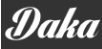 Monika Kohoutová se sídlem Severní 1982, 415 01 Teplice, IČ: 19771398, DIČ: CZ8462302728Když používáte naše webové stránky www.daka.cz (dále jen „Webové stránky“) podnikatel David Střihavka z Vašeho prohlížeče přijímá a zaznamenává informace, které mohou zahrnovat osobní údaje. K sesbírání těchto informací používáme nejrůznější postupy, jako jsou například tzv. soubory cookies; tyto informace mohou zahrnovat Vaši IP adresu, jedinečný identifikátor využívající „cookies“, informace o cookies a informace týkající se toho, zda Váš přístroj disponuje softwarem potřebným pro přístup k určitým prvkům, jedinečný identifikátor přístroje a typu přístroje, doménu, typ prohlížeče a jazyk, druh operačního systému a jeho nastavení, stát a časové pásmo, dříve navštívené webové stránky, informace o Vašich krocích na našich Webových stránkách, jako například klikání, uskutečněné nákupy a označené preference a čas přístupu a referenční adresy URL.Cookies používáme ke sledování toho, jak naši zákazníci používají Webové stránky, a abychom porozuměli preferencím našich zákazníků (například volba státu a jazyka). To nám umožňuje poskytovat našim zákazníkům služby a zlepšovat jejich internetovou zkušenost. Cookies používáme též k získání souhrnných údajů o provozu na stránkách a jejich komunikaci, ke zjištění trendů a získání statistických údajů s cílem naše Webové stránky dále zlepšovat.Co jsou cookies?Cookies jsou krátké textové soubory vytvářené webovým serverem a ukládané ve Vašem počítači prostřednictvím prohlížeče. Když se později vrátíte na stejný web, prohlížeč pošle uloženou cookie zpět a server tak získá všechny informace, které si u vás předtím uložil. Cookies využívá pro svou činnost naprostá většina webových stránek. Pod pojmem „cookie“ jsou v dalším textu uváděny také jiné úložiště v koncovém zařízení uživatele, např. localstorage nebo session storage. Bližší technické informace najdete na české Wikipedii.Jak se dělí cookies?Na našich Webových stránkách používáme v zásadě následující základní kategorie souborů cookies:Technické - jsou nezbytné pro správné fungování webu a všech funkcí, které nabízí. Tyto soubory zajišťují uchovávání produktů v košíku, zobrazování seznamu oblíbených výrobků, správné fungování filtrů, nebo přihlášení. Bez těchto souborů cookies nebude webová stránka správně fungovat a ve výchozím nastavení jsou povoleny a nelze je zakázat. Tyto soubory cookies neukládají žádné osobně identifikovatelné informace. Tyto cookies jsou nezbytně nutné pro provoz našeho webu a umisťujeme je na web i bez Vašeho souhlasu.Marketingové - rozdělujeme na tři podtypy. Jsou jimi analytické cookies, personalizované cookies a reklamní cookies. Tato cookies nám pomáhají optimalizovat nabídku pro zákazníky a oslovit je v reklamních plochách na jiných webových stránkách. Tato cookies podléhají Vašemu souhlasu. Pokud souhlas neudělíte, můžete i nadále naše internetové stránky navštívit a nakupovat. Bez udělení souhlasu s marketingovými cookies si však nebudete moci prohlédnout produktová videa umístěná u jednotlivých výrobků.Analytické - umožňují nám měření výkonu našeho webu a našich reklamních kampaní. Jejich pomocí určujeme počet návštěv a zdroje návštěv našich internetových stránek. Data získaná pomocí těchto cookies zpracováváme souhrnně, bez použití identifikátorů, které ukazují na konkrétní uživatele našeho webu. Pokud vypnete používání analytických cookies ve Vašem prohlížeči, ztrácíme možnost analýzy výkonu a následné optimalizace našeho webu.Personalizované - tyto používáme, abychom přizpůsobili náš obchod potřebám a zájmům našich zákazníků a připravili tak pro vás lepší nákupní zkušenosti. Díky personalizovaným cookies Vám můžeme nabídku uzpůsobit přímo na vás. Díky použití personalizovaných cookies se vyhnete neodpovídajícím doporučením výrobků nebo neužitečné mimořádné nabídky.Reklamní - tyto používáme my nebo naši partneři, abychom Vám mohli zobrazit vhodné obsahy nebo reklamy jak na našich stránkách, tak na stránkách třetích subjektů. Na základě těchto informací není zpravidla možná bezprostřední identifikace Vaší osoby, protože jsou používány pouze anonymizované údaje. Pokud nevyjádříte souhlas, nebudete příjemcem obsahů a reklam přizpůsobených Vašim zájmům a potřebám.Cookies lze rozdělit podle toho, kdo je k Vám na web umisťuje, tj. na:Cookie první strany (first party cookie) – jejich platnost je omezena na doménu webu, který prohlížíte. Tyto cookies jsou považovány za bezpečnější.Cookie třetí strany (third party cookie) – jsou umístěny pomocí skriptu z jiné domény. Uživatele tak lze sledovat napříč doménami. Používají se často pro vyhodnocení účinnosti reklamních kanálů.Podle trvanlivosti lze cookies rozdělit na:Krátkodobé (session cookie) – vymažou se z Vašeho počítače po zavření prohlížeče.Dlouhodobé (persistentcookie) – po zavření prohlížeče zůstávají zachovány, vymažou se teprve po uplynutí velmi dlouhé doby (ta záleží na nastavení Vašeho prohlížeče a nastavení cookies). Můžete je také ručně odstranit.Komu cookies předávámeCookies slouží mimo jiné k přizpůsobení reklam vašim zájmům, a to jak na těchto stránkách, tak mimo ně. Za tím účelem umožňujeme uložit cookies třetím stranám, které je mohou použít ke sběru údajů o vašem chování na našem webu, anebo pro zobrazení přizpůsobených nabídek a cílené reklamy na jiných webových stránkách, než jsou naše internetové stránky.Možnosti nastavení cookiesNáš web pracuje s cookies na základě souhlasu. Dokud nevyjádříte svůj souhlas s cookie soubory na našem webu (kromě nezbytných cookies), nebudeme je používat. V případě, že nám souhlas s používáním cookies udělíte, ale později jej budete chtít odvolat, níže se dozvíte, jak na to.Nastavení cookies v cookie lištěOdvolání souhlasu s cookies můžete provést zde. Následně můžete na našich webových stránkách změnit nastavení používaných cookies pomocí vyskakující lišty.Doba zpracování cookiesDoba zpracování jednotlivých typů cookies, resp. jejich expirace se liší a v čase se mění. Naleznete ji v nastavení vašeho prohlížeče.Vymazání cookies v prohlížečiVymazat můžete cookies ve Vašem prohlížeči – zpravidla bývá umístěno v „Historii“ navštívených stránek.Blokování cookies v prohlížečiProhlížeče umožňují umísťování cookies na Váš počítač zablokovat. V takovém případě bude ale funkcionalita těchto stránek omezena. Informace o nastavení ukládání souborů cookies ve Vašem prohlížeči najdete na stránkách poskytovatele konkrétního prohlížeče.Práva subjektu údajůSběr cookies za výše uvedeným účelem lze považovat za zpracování osobních údajů, které je možné, s výjimkou marketingových cookies, na základě našeho oprávněného zájmu ve smyslu čl. 6 odst. 1 písm. f) obecného nařízení o ochraně osobních údajů („GDPR“).Máte právo obrátit se na nás s žádostí o sdělení podrobností o zpracování osobních údajů a my Vám bezplatně poskytneme podrobné informace. Podrobné informace ohledně zpracovávání osobních údajů (vč. možnosti odvolání souhlasu se zpracováním osobních údajů) naleznete na stránce Zásady zpracování osobních údajů.